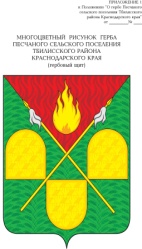 АДМИНИСТРАЦИЯ ПЕСЧАНОГО СЕЛЬСКОГО ПОСЕЛЕНИЯ ТБИЛИССКОГО РАЙОНАПОСТАНОВЛЕНИЕ от «___» ________________                                                                              № ___х. ПесчаныйО присвоении адресного номера земельному участку по ул. Горького в х. Песчаный	В целях упорядочения нумерации объектов адресации, руководствуясь пунктом 21 части 1 статьи 14 Федерального закона от 6 октября 2003 года         № 131-ФЗ «Об общих принципах организации местного самоуправления в Российской Федерации», постановлением Правительства Российской Федерации от 19 ноября 2014 года №1221 «Об утверждении Правил присвоения, изменения и аннулирования адресов»,  руководствуясь статьями 31, 66 устава Песчаного сельского поселения Тбилисского района                       п о с т а н о в л я ю:	1. 1. Присвоить адрес земельному участку площадью 1668 кв.м., на кадастровом плане территории в кадастровом квартале 23:29:0702003:	- Российская Федерация, Краснодарский край, Тбилисский район,            х. Песчаный, ул. Горького,6А.	2. Эксперту - специалисту администрации (Олехнович) произвести запись в лицевом счете в похозяйственной книге администрации Песчаного сельского поселения.	3. Постановление вступает в силу со дня его подписания.Глава Песчаного сельского поселенияТбилисского района 							         Н.В. Палатина